Об утверждении муниципальной программы «Профилактика безнадзорности и правонарушений несовершеннолетних в Палехском муниципальном районе»Приложение к  постановлению администрацииПалехского муниципального района                                                                 от                    №  Муниципальная программа «Профилактика безнадзорности и правонарушений несовершеннолетних в Палехском муниципальном районе»Паспорт программы2.	Содержание проблемы и обоснование необходимости ее решенияпрограммными методамиДеятельность по профилактике безнадзорности и правонарушений несовершеннолетних осуществляется органами и организациями системы профилактики безнадзорности и правонарушений несовершеннолетних в соответствии с Федеральным законом от 24.06.1999 № 120-ФЗ «Об основах системы профилактики безнадзорности и правонарушений несовершеннолетних», Законом Ивановской области от 09.01.2007 № 1-ОЗ «О комиссиях по делам несовершеннолетних и защите их прав в Ивановской области», постановлением Правительства Ивановской области от 09.06.2015 № 244-п «О комиссии по делам несовершеннолетних и защите их прав Ивановской области», а также Порядком межведомственного взаимодействия субъектов системы профилактики безнадзорности и правонарушений несовершеннолетних по выявлению, учету и организации межведомственной индивидуальной профилактической работы с семьями и несовершеннолетними, находящимися в социально опасном положении, и организации ведомственного учета семей (несовершеннолетних), находящихся в трудной жизненной ситуации, утвержденным постановлением Комиссии по делам несовершеннолетних и защите их прав Ивановской области от 22.10.2019 № 4-О.По данным на 2019 год на территории Палехского муниципального района проживает 1732  несовершеннолетних. По статистическим данным за   2020 года  г. на территории Палехского муниципального  района несовершеннолетними зарегистрировано  1 преступление (АППГ-0). Удельный вес подростковой преступности составляет 1.4   %  , что ниже  среднеобластного показателя 4.5  %.  Как показывает анализ основным видом преступлений, совершенных несовершеннолетними,  являются кражи чужого имущества (ст. 158 УК РФ). Осложнение криминальной обстановки по линии несовершеннолетних произошло по следующим составляющим: - совершенных в состоянии различного опьянения-1 (АППГ-0)Положительные     тенденции	в структуре преступности несовершеннолетних сохранились по следующим составляющим: - не допущено преступлений совершенных ранее судимыми несовершеннолетними;- тяжких преступлений;-на улице.Важной задачей сотрудников полиции  района является своевременное выявление и пресечение преступлений, связанных с использованием интернет -технологий, совершенных как несовершеннолетними, так и в отношении них. На основании решений комиссии по делам несовершеннолетних и защите их прав администрации Палехского муниципального района (далее – КДН и ЗП) в региональной базе данных зарегистрированы сведения о 30 несовершеннолетних. По итогам проведения курса профилактической работы сняты с учета 11 семей, воспитывающих 12 детей. В 2020 году на учет в КДН и ЗП поставлено 4 семьи и 1 несовершеннолетний, находящиеся в социально-опасном положении. Причинами постановки семей, находящихся в социально опасном положении, на учет являются: злоупотребление родителями (законными представителями) алкогольными напитками, уклонение родителей (законных представителей) от обязанностей по воспитанию, содержанию и обучению детей, полная или частичная утрата родителями (законными представителями) контроля за поведением детей, иные действия или бездействие, приводящие к нанесению вреда физическому и психическому здоровью детей, их нравственному развитию, иные обстоятельства, нарушающие жизнеобеспечение детей, реализацию их прав и законных интересов.Важным аспектом в работе с семьей и ребенком остается ранняя профилактика семейного неблагополучия, которая наиболее эффективно реализуется в рамках ведомственной профилактики.В 2020 году по итогам проведения ведомственной профилактической работы сняты с учета 21 ребенок, что составляет 44,7 % от общего количества состоящих на учете.Целевые показатели Программы4.	Программа мероприятий для реализации муниципальной программы профилактики безнадзорностии правонарушений несовершеннолетних на 2021 - 2023 годы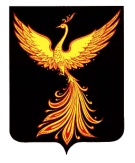 АДМИНИСТРАЦИЯПАЛЕХСКОГО МУНИЦИПАЛЬНОГО РАЙОНА АДМИНИСТРАЦИЯПАЛЕХСКОГО МУНИЦИПАЛЬНОГО РАЙОНА АДМИНИСТРАЦИЯПАЛЕХСКОГО МУНИЦИПАЛЬНОГО РАЙОНА ПОСТАНОВЛЕНИЕПОСТАНОВЛЕНИЕПОСТАНОВЛЕНИЕот                № от                № от                № от                № Во исполнение Межведомственного комплекса дополнительных мер по развитию системы профилактики безнадзорности и правонарушений несовершеннолетних на 2020-2021 годы, утвержденного протоколом заочного заседания Правительственной комиссии по делам несовершеннолетних и защите их прав от 30 июня 2020 года № 25, администрация Палехского муниципального района  постановляет:          1. Утвердить муниципальную программу «Профилактика безнадзорности и правонарушений несовершеннолетних в Палехском муниципальном районе» (прилагается).2. Контроль за исполнением настоящего постановления возложить на заместителя главы администрации Палехского муниципального района Жилякову Е.В.Во исполнение Межведомственного комплекса дополнительных мер по развитию системы профилактики безнадзорности и правонарушений несовершеннолетних на 2020-2021 годы, утвержденного протоколом заочного заседания Правительственной комиссии по делам несовершеннолетних и защите их прав от 30 июня 2020 года № 25, администрация Палехского муниципального района  постановляет:          1. Утвердить муниципальную программу «Профилактика безнадзорности и правонарушений несовершеннолетних в Палехском муниципальном районе» (прилагается).2. Контроль за исполнением настоящего постановления возложить на заместителя главы администрации Палехского муниципального района Жилякову Е.В.Во исполнение Межведомственного комплекса дополнительных мер по развитию системы профилактики безнадзорности и правонарушений несовершеннолетних на 2020-2021 годы, утвержденного протоколом заочного заседания Правительственной комиссии по делам несовершеннолетних и защите их прав от 30 июня 2020 года № 25, администрация Палехского муниципального района  постановляет:          1. Утвердить муниципальную программу «Профилактика безнадзорности и правонарушений несовершеннолетних в Палехском муниципальном районе» (прилагается).2. Контроль за исполнением настоящего постановления возложить на заместителя главы администрации Палехского муниципального района Жилякову Е.В.Во исполнение Межведомственного комплекса дополнительных мер по развитию системы профилактики безнадзорности и правонарушений несовершеннолетних на 2020-2021 годы, утвержденного протоколом заочного заседания Правительственной комиссии по делам несовершеннолетних и защите их прав от 30 июня 2020 года № 25, администрация Палехского муниципального района  постановляет:          1. Утвердить муниципальную программу «Профилактика безнадзорности и правонарушений несовершеннолетних в Палехском муниципальном районе» (прилагается).2. Контроль за исполнением настоящего постановления возложить на заместителя главы администрации Палехского муниципального района Жилякову Е.В.Глава Палехскогомуниципального районаИ.В. СтаркинНаименование подпрограммыМуниципальная программа «Профилактика безнадзорности и правонарушений несовершеннолетних в Палехском муниципальном районе» (далее – Программа)Разработчик программыАдминистрация Палехского муниципального района (Комиссия по делам несовершеннолетних и защите их прав администрации Палехского муниципального района)Основания для разработки ПрограммыФедеральный закон от 24.06.1999 N 120-ФЗ "Об основах системы профилактики безнадзорности и правонарушений несовершеннолетних";Закон Ивановской области от 09.01.2007  № 1-ОЗ «О комиссиях по делам несовершеннолетних и защите их прав в Ивановской области»;Постановление Правительства Ивановской области от 09.06.2015 № 244-п «О комиссиях по делам несовершеннолетних и защите их прав в Ивановской области»;Порядок межведомственного взаимодействия субъектов системы профилактики безнадзорности и правонарушений несовершеннолетних по выявлению, учету и организации межведомственной индивидуальной профилактической работы с семьями и несовершеннолетними, находящимися в социально опасном положении, и организации ведомственного учета семей (несовершеннолетних), находящихся в трудной жизненной ситуации, утвержденный постановлением комиссии по делам несовершеннолетних и защите их прав Ивановской области от 22.10.2019 N 4-О.Ответственный исполнитель ПрограммыАдминистрация Палехского муниципального района (Комиссия по делам несовершеннолетних и защите их прав администрации Палехского муниципального района)Соисполнители ПрограммыОтдел образования администрации Палехского муниципального района;Образовательные организации;ОБУЗ «Палехская ЦРБ»;Отдел культуры, спорта и молодежной политики администрации Палехского муниципального района; Муниципальное казенное учреждение «Палехский Дом культуры» Палехского городского поселения;  Муниципальное казенное учреждение Пановский сельский клуб;Муниципальное казенное учреждение «Раменский сельский клуб»;Муниципальное казенное учреждение Палехского городского поселения «Библиотека»;МКУ ДО ДШИ ПМР;Муниципальное казенное учреждение Майдаковский сельский клуб;ПП № 12 МО МВД РФ «Южский»;ОГКУ «Палехский межрайонный  ЦЗН»;Цель Программы Совершенствование системы профилактики безнадзорности и правонарушений несовершеннолетних на территории Палехского муниципального района.Задачи подпрограммы- Обеспечение защиты прав и законных интересов несовершеннолетних;- выявление и пресечение случаев вовлечения несовершеннолетних в совершение преступлений и антиобщественных действий;- выявление и пресечение случаев противоправных действий в отношении несовершеннолетних;- профилактика правонарушений несовершеннолетних, в том числе повторных, распространения алкоголизма, токсикомании, наркомании и суицидального поведения несовершеннолетних, экстремизма в подростковой среде;- создание условий для формирования у несовершеннолетних правосознания, здорового образа жизни, вовлечение их в социально значимую деятельность;- повышение уровня правовой осведомленности и правовой культуры несовершеннолетних и их семей;- совершенствование и внедрение новых технологий и методов профилактической работы с несовершеннолетними, направленных на профилактику их противоправного поведения, обеспечение безопасности, социальная реабилитация, социальная адаптация;- организация и обеспечение методической информационной поддержки субъектов системы профилактики безнадзорности и правонарушений несовершеннолетних;- организация обучения, летнего отдыха, оздоровления, трудовой занятости несовершеннолетнихСроки реализации Программы2021-2023 гг.Целевые показатели (индикаторы) Программы- Количество семей, находящихся в социально опасном положении, состоящих на учете в КДН и ЗП;- количество несовершеннолетних, поставленных на ведомственный учет;- показатель криминальной активности несовершеннолетних, ранее совершавших преступления;- количество зарегистрированных преступлений, совершенных несовершеннолетними и при их участии;- количество самовольных уходов несовершеннолетних из дома, учебно-воспитательных и социальных организаций;- количество преступлений, совершенных в отношении несовершеннолетних;- количество правонарушений, совершенных несовершеннолетними по фактам потребления наркотических средств, алкоголя, появления в общественных местах в состоянии опьянения;- количество фактов суицидальных попыток несовершеннолетних;- количество оконченных суицидов;- количество преступлений, совершенных несовершеннолетними, связанных с использованием информационно-коммуникационных технологий;- количество преступлений экстремистского и террористического характера, совершенных несовершеннолетними;- количество несовершеннолетних, состоящих на различных видах учета, охваченных отдыхом и оздоровлением;- показатель эффективности работы субъектов профилактики безнадзорности и правонарушений несовершеннолетних на территории Палехского муниципального районаИсточники финансирования ПрограммыМуниципальные программы:- «Развитие образования Палехского муниципального района», утвержденная постановлением администрации Палехского муниципального района от  14.11.2013  № 739-п.;- «Обеспечение безопасности граждан, профилактика наркомании и правонарушений в Палехском муниципальном районе», утвержденная Постановлением администрации Палехского муниципального района от 01.11.2013 № 709-п;-  «Развитие физической культуры и массового спорта в Палехском муниципальном районе», утвержденная Постановлением администрации Палехского муниципального района от 16.03.2016 № 139 –п;-  «Профилактика правонарушений в Палехском городском поселении», утвержденная Постановлением администрации  Палехского муниципального района от 18.03.2016 № 157-пОжидаемые результаты реализации подпрограммы- Снижение уровня преступности и правонарушений несовершеннолетних, в том числе повторных, и в отношении несовершеннолетних;- снижение количества случаев противоправных действий в отношении несовершеннолетних;- повышение нравственного, физического, трудового воспитания несовершеннолетних и правовой культуры несовершеннолетних;- сохранение охвата несовершеннолетних, в том числе находящихся в социально опасном положении, организованными формами отдыха, оздоровления, создание условий для обеспечения полноценного досуга несовершеннолетних в рамках культурных, творческих и спортивных мероприятий;- сохранение охвата несовершеннолетних, в том числе находящихся в социально опасном положении, организованными формами отдыха, оздоровления, досуга и труда, создание условий для обеспечения полноценного досуга несовершеннолетних в рамках культурных, творческих и спортивно-массовых мероприятий;- повышение уровня правовой осведомленности и правовой культуры несовершеннолетних и их семей;- повышение эффективности взаимодействия субъектов системы профилактики безнадзорности и правонарушений несовершеннолетних Палехского муниципального района. №п/пПоказатель (индикатор) (наименование)ЕдиницаизмеренияЗначение показателейЗначение показателейЗначение показателей№п/пПоказатель (индикатор) (наименование)Единицаизмерениябазовый год 20202021202220231Количество семей, находящихся в социально-опасном положении, состоящие на учете муниципальных КДН и ЗПед.77662Количество несовершеннолетних, поставленных на ведомственный учетед.474545453Количество зарегистрированных преступлений, совершенных несовершеннолетними и при их участииед.10004Количество самовольных уходов несовершеннолетних из домаед.00005Количество преступлений, совершенных в отношении несовершеннолетнихед.99886Количество правонарушений, совершенных несовершеннолетними по фактам потребления наркотических средств, алкоголя, появления в общественных местах в состоянии опьяненияед.44337Количество фактов суицидальных попыток несовершеннолетнихед.00008Количество оконченных суицидовед.00009Количество преступлений, совершенных несовершеннолетними, связанных с использованием информационно-коммуникационных технологийед.000010Количество преступлений экстремистского и террористического характера, совершенных несовершеннолетнимиед.000011Количество несовершеннолетних, состоящих на различных видах учета, охваченных отдыхом и оздоровлением%10010010010012Показатель эффективности работы субъектов профилактикибезнадзорности и правонарушений несовершеннолетних на территории Палехского муниципального района%100100100100№п/пНаименование мероприятияСрокиреализацииОжидаемый результатОтветственный исполнитель1. Организационно-правовое обеспечение профилактики детской и подростковой преступности1. Организационно-правовое обеспечение профилактики детской и подростковой преступности1. Организационно-правовое обеспечение профилактики детской и подростковой преступности1. Организационно-правовое обеспечение профилактики детской и подростковой преступности1. Организационно-правовое обеспечение профилактики детской и подростковой преступности1.1Актуализация муниципальных нормативных правовых актов в целях приведения их в соответствие с федеральным законодательством в сфере профилактики безнадзорности и правонарушений несовершеннолетних2021 - 2023 гг.Соответствие муниципальных правовых актов федеральному законодательству в сфере профилактики безнадзорности и правонарушений несовершеннолетнихКДН и ЗП, ТУСЗН,  администрации с/п1.2Создание банка вакантных рабочих мест для временного трудоустройства несовершеннолетних граждан в возрасте 14-18 лет2021-2023 гг.Создание и функционирование базы вакансий от проверенных прямых работодателей для трудоустройства несовершеннолетних граждан в возрасте от 14 до 18 лет в свободное от учебы времяОГКУ «Палехский межрайонный ЦЗН»1.3Внедрение и развитие наставничества, как формы индивидуальной профилактической работы с несовершеннолетними правонарушителями, а также детьми, находящимися в социально опасном положении2021 - 2023 гг.Оказание воспитательного воздействия, совместная позитивная деятельность, привитие навыков законопослушного поведенияПП №12, КДН и ЗП, ТУСЗН,  администрации с/п2. Профилактика правонарушений и безнадзорности несовершеннолетних. Охрана здоровья2. Профилактика правонарушений и безнадзорности несовершеннолетних. Охрана здоровья2. Профилактика правонарушений и безнадзорности несовершеннолетних. Охрана здоровья2. Профилактика правонарушений и безнадзорности несовершеннолетних. Охрана здоровья2. Профилактика правонарушений и безнадзорности несовершеннолетних. Охрана здоровья2.1Выявление, учет и организация индивидуальной профилактической работы с несовершеннолетними и семьями, имеющими детей, находящимися в социально опасном положении2021 - 2023 гг.Предупреждение девиантного поведения, безнадзорности и правонарушений несовершеннолетнихПП №12, КДН и ЗП, ТУСЗН, Образовательные организации, ОБУЗ «Палехская ЦРБ»,Отдел культуры, спорта и молодежной политики администрации Палехского муниципального района (ОКСМП)2.2Обеспечение контроля за организацией ведомственной профилактической работы с несовершеннолетними и семьями, воспитывающими детей2021 - 2023 гг.Снижение уровня подростковой преступностиПП №12, КДН и ЗП, ТУСЗН, Образовательные организации, ОБУЗ «Палехская ЦРБ», ОКСМП2.3Реализация мероприятий по профилактике семейного неблагополучия, предупреждения преступности в отношении несовершеннолетних и защиты их прав2021 - 2023 гг.Предупреждение семейного неблагополучия, снижение преступности в отношении несовершеннолетних. КДН и ЗП, ТУСЗН, администрации с/п, ПП №12ОКСМП2.4Разработка и реализация комплекса мер по совершенствованию системы профилактики суицидов среди несовершеннолетних.Проведение выставок и бесед по профилактике суицида среди несовершеннолетнихВнутришкольный конкурс рисунков среди обучающихся «Мы выбираем жизнь»2021 - 2023 гг.Снижение риска суицидального поведения несовершеннолетнихОБУЗ «Палехская ЦРБ», Образовательные организации, ПП №12Муниципальное казенное учреждение «Палехский Дом культуры» Палехского городского поселения, Муниципальное казенное учреждение Пановский сельский клуб, Муниципальное казенное учреждение Майдаковский сельский клуб, Муниципальное казенное учреждение «Раменский сельский клуб», (Учреждения культуры ПМР)МКУ ДО ДШИ ПМР2.5Организация профилактической работы по профилактике подростковой агрессии, а также суицидов среди несовершеннолетних: участие врачей – психиатров в родительских собраниях общеобразовательных учреждений и в обучающихся занятиях со школьниками2021 - 2023 гг.Избежание случаев суицидов среди несовершеннолетнихОБУЗ «Палехская ЦРБ», ОБУЗ «Областная клиническая псиатрическая больница «Богородское», ОО2.6Организация профилактической работы по выявлению, учету, реабилитации несовершеннолетних, употребляющих наркотические средства и психотропные вещества, алкогольную  и спиртосодержащую продукцию2021 - 2023 гг.Предупреждение формирования хронических форм наркотической и алкогольной зависимости у несовершеннолетнихОБУЗ «Палехская ЦРБ», ОБУЗ «Ивановский областной наркологический диспансер»,Учреждения культуры ПМР2.7Проведение совместных мероприятий по профилактике правонарушений и самовольных уходов несовершеннолетних из образовательных  организаций 2021 - 2023 гг.Предупреждение безнадзорности и правонарушений среди несовершеннолетних Образовательные организации2.8Организация и проведение семинаров - совещаний, круглых столов по вопросам межведомственного взаимодействия органов и учреждений, осуществляющих деятельность по профилактике жестокого обращения с несовершеннолетними, оказанию помощи детям и подросткам, подвергшимся жестокому обращению, а также по профилактике семейного неблагополучия и социального сиротства2021 - 2023 гг.Защита несовершеннолетних от насилия и жестокого обращения, профилактика преступлений в отношении детей, семейного неблагополучияТУСЗН, образовательные организации, ПП №122.9Проведение врачами-наркологами информационно- обучающих семинаров для субъектов системы профилактики, волонтёров по вопросам профилактик наркомании, алкоголизма, немедицинского употребления психоактивных веществ среди несовершеннолетних2021-2023  гг.Повышение информированности представителей субъектов системы профилактики о признаках употребления несовершеннолетними психоактивных веществ, методах профилактики зависимости, алгоритмов действий при выявлении случаев потребления несовершеннолетними психоактивных веществОКСМП, 
Учреждения культуры ПМР2.10Проведение районных мероприятий, направленных на организацию активной занятости детей и подростков и профилактику правонарушений несовершеннолетних2021 - 2023 гг.Проведение не менее 10 районных мероприятий для обучающихся общеобразовательных организацийОбразовательные организации2.11Осуществление мер по предупреждению распространения молодежных движений «скулшутинг», «буллинг»2021 - 2023 гг.Антитеррористическая и антикриминальная защищенность образовательных организацийОбразовательные организации2.12Социально-психологическое тестирование обучающихся, направленное на раннее выявление немедицинского потребления наркотических средств и психотропных веществ среди несовершеннолетних2021 - 2023 гг.Предупреждение преступности в молодежной среде, направленное на раннее выявление употребления наркотических средствОбразовательные организации2.13Проведение мероприятий, направленных на организацию активной занятости детей и подростков и профилактику правонарушений несовершеннолетних
- Викторина «Умники и умницы»- Исторический квест «Непокоренный город»- Рисунок на  асфальте«Счастливое детство – здоровое детство»- Профориентационная работа,  вовлечение детей и подростков в процесс обучения музыкой и изобразительным искусством- Акция «Внимание-дети!» «Пешеход» - каникулы
- Игра – предупреждение «Будущее трудных подростков»2021-2023  гг.Учреждения культуры ПМРМуниципальное казенное учреждение Палехского городского поселения «Библиотека»Муниципальное казенное учреждение «Палехский Дом культуры» Палехского городского поселенияМуниципальное казенное учреждение Майдаковский сельский клубМКУ ДО ДШИ ПМРМуниципальное казенное учреждение Пановский сельский клуб
Муниципальное казенное учреждение Пановский сельский клуб2.14Цикл молодежных профилактических мероприятий, приуроченных к: Всемирному Дню отказа от курения;
Всемирному дню борьбы со СПИДом;
Всемирному дню борьбы с наркоманией;- Проведение антинаркотического месячника, посвящённого международному Дню борьбы с наркоманией (26 июня)- Проведение профилактической акции «Береги себя»- Проведение открытого районного конкурса видеороликов «Мой взгляд»- Проведение районного конкурса мини-спектаклей, пропагандирующих здоровый образ жизни2021-2023  гг.Пропаганда здорового образа жизни среди несовершеннолетних,пропаганда здорового образа жизни в молодежной средеОКСМП,Учреждения культуры ПМР2.15Районный конкурс плакатов среди обучающихся в образовательных организациях «Молодежь против наркотиков»2021 - 2023 гг.Пропаганда здорового образа жизни в молодежной средеОбразовательные организации2.16Проведение единых дней профилактики для обучающихся образовательных организациях2021 - 2023 гг.Повышение эффективности работы по предупреждению преступлений и правонарушений,совершаемых несовершеннолетними, углубление правовых знаний учащихся, закрепление ими практических навыков по правилам поведения в чрезвычайных и экстремальных ситуациях, формирование сознательного и ответственного отношения к личной безопасностиОбразовательные организацииОрганизация работы детских площадок по месту жительства- Проведение районного конкурса «Наш двор»- Акция «Мы за чистое село»2021-2023  гг.Увеличение доли несовершеннолетних, состоящих на различных видах учета, занятых социально полезной деятельностью, в том числе добровольческой, заключающейся в работе на объектах детской инфраструктуры в весеннее-летний периодОКСМП,Учреждения культуры ПМРМуниципальное казенное учреждение Пановский сельский клуб2.17Привлечение несовершеннолетних, состоящих на различных видах учета в муниципальных КДН и ЗП,
 к оказанию помощи пожилым и маломобильным гражданам
- Патриотическая акция «Добрые сердца». Оказание волонтерской помощи ветеранам Великой Отечественной войны (пенсионерам)2021-2023  гг.Увеличение доли несовершеннолетних, состоящих на различных видах учета, занятых социально значимой деятельностьюУчреждения культуры ПМРПроведение лыжного пробегана родину Героя Советского Союза генерала армии  А.В. Горбатова2021-2023  гг.Пропаганда здорового образа жизниОКСМП2.18Проведение Спартакиады Палехского муниципального района среди поселений по следующим видам спорта: лыжные гонки, зимний фестиваль ВФСК ГТО, настольный теннис, волейбол-мужчины, мини-футбол, парковый волейбол, баскетбол 3х3 мужчины/женщины, шахматы, легкая атлетика- Велопробег «Исторические уголки Родного края»
- Велопробег «Здоровье – сила»2021-2023  гг.Пропаганда здорового образа жизниОКСМПМуниципальное казенное учреждение Пановский сельский клубМуниципальное казенное учреждение Майдаковский сельский клубПроведение патриотических мероприятий, акций, игр, онлайн-уроков- В рамках проекта «Историческая память» волонтерская акция «Мы помним». Проведение субботников по благоустройству воинских захоронений, аллей славы и памятных мест Великой Отечественной войны- Организация и  проведение народного шествия «Бессмертный полк»- Патриотическая акция «Георгиевская ленточка», направленная на популяризацию и распространение Георгиевских ленточек
- Патриотическая акция «Дом со звездой». Покраска звезд на домах фронтовиков2021-2023  гг.Патриотическое воспитание несовершеннолетних через укрепление связей поколенийУчреждения культуры ПМР3. Мероприятия по противодействию молодежного экстремизма3. Мероприятия по противодействию молодежного экстремизма3. Мероприятия по противодействию молодежного экстремизма3. Мероприятия по противодействию молодежного экстремизма3. Мероприятия по противодействию молодежного экстремизма3.1Осуществление комплекса мер по выявлению лиц, вовлекающих несовершеннолетних в преступную и антиобщественную деятельность. Проведение мероприятий, направленных на своевременное выявление, разобщение или переориентацию групп антиобщественной, в том числе экстремистской, направленности в поведении несовершеннолетних2021 - 2023 гг.Предупреждение групповой преступности среди несовершеннолетних и привлечение к ответственности лиц, вовлекающих подростков в преступную деятельностьКДН и ЗП, органы и учреждения системы профилактики безнадзорности и правонарушений несовершеннолетних Палехского муниципального района3.2- Беседа-урок «Будь бдителен»
- Просмотр мультфильмов по тематике экстремизма- Информационная акция по профилактике терроризма и идеологии экстремизма «Молодежь и экстремизм»
- Познавательный час «Мы разные, но мы вместе»
- Информационная акция, посвященная Международному Дню толерантности «Нам надо лучше знать друг друга»2021 - 2023 гг.Предупреждение групповой преступности среди несовершеннолетних и привлечение к ответственности лиц, вовлекающих подростков в преступную деятельностьМуниципальное казенное учреждение Майдаковский сельский клубМуниципальное казенное учреждение «Палехский Дом культуры» Палехского городского поселения4. Информационно-просветительская работа4. Информационно-просветительская работа4. Информационно-просветительская работа4. Информационно-просветительская работа4. Информационно-просветительская работа4.1Информационно-методическое обеспечение профилактической деятельности образовательных организаций2021 - 2023 гг.Размещение не менее 10 информационно-методических материалов по профилактической направленности на сайтах образовательных организацийОбразовательные организации5.	Организация досуговой занятости несовершеннолетних5.	Организация досуговой занятости несовершеннолетних5.	Организация досуговой занятости несовершеннолетних5.	Организация досуговой занятости несовершеннолетних5.	Организация досуговой занятости несовершеннолетних5.1Организация временного трудоустройства несовершеннолетних в возрасте от 14 до 18 лет в свободное от учебы время2021-2023 гг.Формирование профессионального опыта, развитие коммуникативных способностей, проблемы незанятости подростков в свободное от учебы времяОГКУ «Палехский межрайонный ЦЗН»5.2Организация профориентационных мероприятий, в том числе тематических экскурсий на предприятия для учащихся общеобразовательных организаций2021-2023 гг.Расширение знаний несовершеннолетних о представителях различных профессий и особенностях их профессиональных обязанностей; профессиональная ориентация несовершеннолетнихОГКУ «Палехский межрайонный ЦЗН»5.3Организация досуга несовершеннолетних в летних дневных лагерях, организованных при школах или центрах дополнительного образования2021-2023 гг.Организация летнего отдыха детей группы риска, профилактика правонарушений несовершеннолетнихОГКУ «Палехский межрайонный ЦЗН»5.4Организация профориентационных мероприятий, в том числе тематических экскурсий на предприятия для учащихся общеобразовательных организаций2021 - 2023 гг.Расширение знаний несовершеннолетних о представителях различных профессий и особенностях их профессиональных обязанностей; профессиональная ориентация несовершеннолетних;Образовательные организации5.5Организация летних смен в профильных лагерях с дневным пребыванием детей «Шанс»2021 - 2023 гг.Организация летнего отдыха детей группы риска, профилактика правонарушений несовершеннолетнихМКОУ Палехская СШ. МКОУ Майдаковская СШ